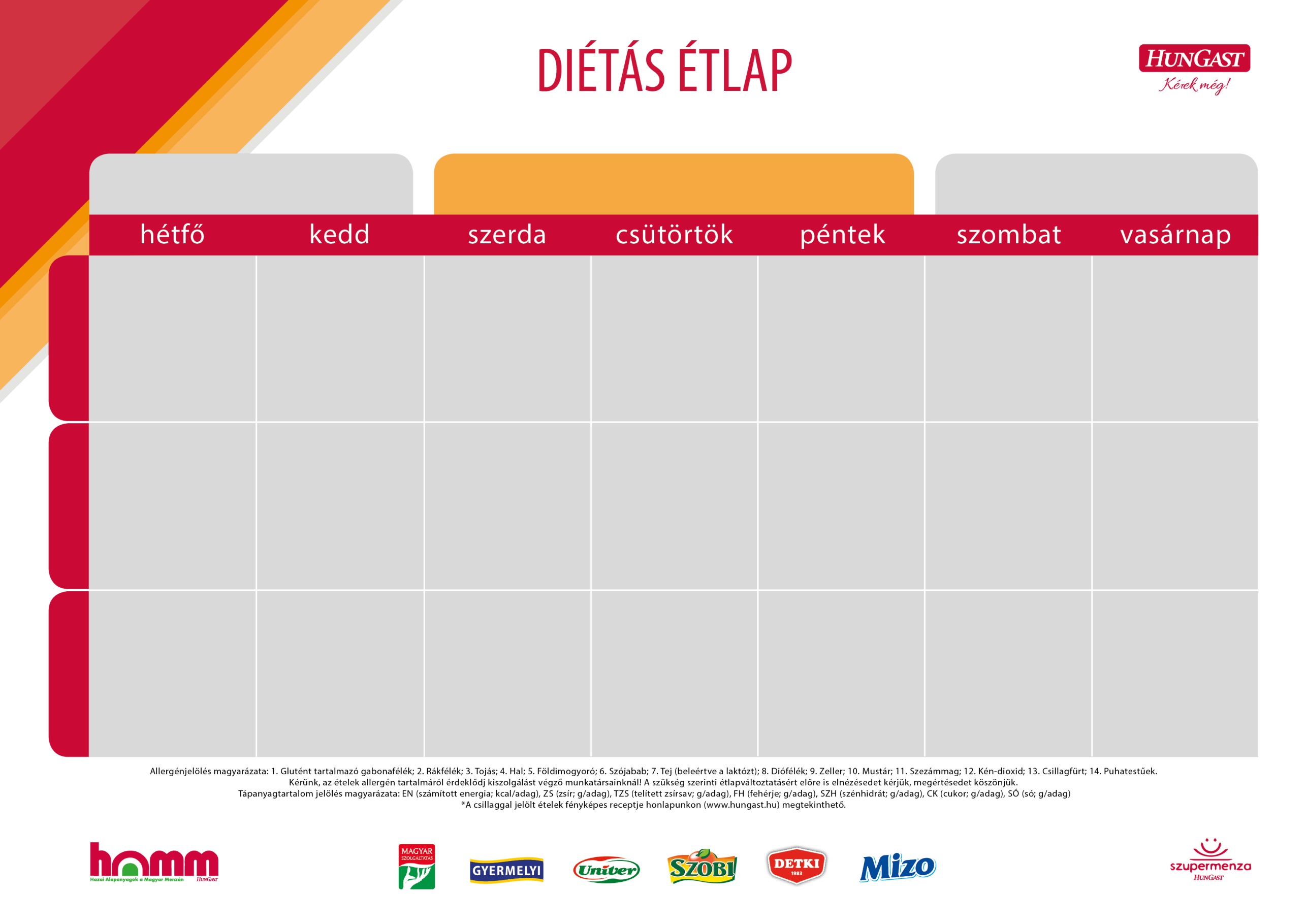 Tej-szójamentesTej-szójamentesTej-szójamentesTej-szójamentesTej-szójamentesTej-szójamentesTej-szójamentesTej-szójamentesTej-szójamentes2020.MÁRCIUS 2-82020.MÁRCIUS 2-82020.MÁRCIUS 2-82020.MÁRCIUS 2-82020.MÁRCIUS 2-82020.MÁRCIUS 2-8TÍZÓRAITeaKakaós krémZsemleTeaKakaós krémZsemleTeaKakaós krémZsemleTea Lilahagymás brokkolikrémFélbarna kenyérKígyóuborkaTea Lilahagymás brokkolikrémFélbarna kenyérKígyóuborkaTea Lilahagymás brokkolikrémFélbarna kenyérKígyóuborkaTea PaprikakrémZsemleSárgarépa korongTea PaprikakrémZsemleSárgarépa korongTea PaprikakrémZsemleSárgarépa korongTeaMini dzsemMargarinFélbarna kenyérTeaMini dzsemMargarinFélbarna kenyérTeaMini dzsemMargarinFélbarna kenyérTea TojáskarikaMargarinFélbarna kenyérRetekTea TojáskarikaMargarinFélbarna kenyérRetekTea TojáskarikaMargarinFélbarna kenyérRetekTÍZÓRAIAllergének:1, 5, 8Allergének:1, 5, 8Allergének:1, 5, 8Allergének:1, 5, 8, 11Allergének:1, 5, 8, 11Allergének:1, 5, 8, 11Allergének:1, 5,  8Allergének:1, 5,  8Allergének:1, 5,  8Allergének:1, 5, 8, 11Allergének:1, 5, 8, 11Allergének:1, 5, 8, 11Allergének:1, 3, 5, 8, 11Allergének:1, 3, 5, 8, 11Allergének:1, 3, 5, 8, 11Allergének:Allergének:Allergének:Allergének:Allergének:Allergének:TÍZÓRAIEN: 388EN: 304EN: 244EN: 386EN: 301EN: EN: TÍZÓRAIZS: 7,9TZS: 4,3FH: 14,4ZS: 8,9TZS: 3,9FH: 7,8ZS: 5,3TZS: 3,1FH: 6ZS: 6,7TZS: 4,9FH: 14,1ZS: 7,8TZS: 3,6FH: 11,5ZS: TZS: FH: ZS: TZS: FH: TÍZÓRAISZH: 69,1CK: 52,7SÓ: 0,8SZH: 46CK: 12SÓ: 1,6SZH: 42,2CK: 12,8SÓ: 1,2SZH: 64,6CK: 27,3SÓ: 1,5SZH: 44,3CK: 10SÓ: 1,7SZH: CK: SÓ:SZH: CK: SÓ:EBÉDTojáslevesLecsós pulykaraguPárolt rizsNarancs TojáslevesLecsós pulykaraguPárolt rizsNarancs TojáslevesLecsós pulykaraguPárolt rizsNarancs CsontlevesFokhagymás csirke csíkokMajorannás burgonyafőzelék TMTeljes kiőrlésű kenyér.CsontlevesFokhagymás csirke csíkokMajorannás burgonyafőzelék TMTeljes kiőrlésű kenyér.CsontlevesFokhagymás csirke csíkokMajorannás burgonyafőzelék TMTeljes kiőrlésű kenyér.Szárnyas ragulevesKáposztás tésztaTeljes kiőrlésű kenyérAlmaSzárnyas ragulevesKáposztás tésztaTeljes kiőrlésű kenyérAlmaSzárnyas ragulevesKáposztás tésztaTeljes kiőrlésű kenyérAlmaZellerlevesSzárnyas vagdaltFejtett babfőzelék TMTeljes kiőrlésű kenyérZellerlevesSzárnyas vagdaltFejtett babfőzelék TMTeljes kiőrlésű kenyérZellerlevesSzárnyas vagdaltFejtett babfőzelék TMTeljes kiőrlésű kenyérIsk: LimonádéOvi: Zöldbableves TMRántott csirkemell TMPetrezselymes rizsVegyes salátaIsk: LimonádéOvi: Zöldbableves TMRántott csirkemell TMPetrezselymes rizsVegyes salátaIsk: LimonádéOvi: Zöldbableves TMRántott csirkemell TMPetrezselymes rizsVegyes salátaEBÉDAllergének:1, 3Allergének:1, 3Allergének:1, 3Allergének:1, 3, 5, 8, 12Allergének:1, 3, 5, 8, 12Allergének:1, 3, 5, 8, 12Allergének:1, 3, 5, 8Allergének:1, 3, 5, 8Allergének:1, 3, 5, 8Allergének:1, 3, 5, 8, 9Allergének:1, 3, 5, 8, 9Allergének:1, 3, 5, 8, 9Allergének:1, 3Allergének:1, 3Allergének:1, 3Allergének:Allergének:Allergének:Allergének:Allergének:Allergének:EBÉDEN: 763EN: 735EN: 850EN: 812EN: 742EN: EN: EBÉDZS: 24,6TZS: 1,3FH: 22,3ZS: 23,7TZS: 1,7FH: 21,5ZS: 27,4TZS: 0,5FH: 24,9ZS: 25,2TZS: 1,1FH: 43,3ZS: 24TZS: 5,5FH: 21,7ZS: TZS: FH: ZS: TZS: FH: EBÉDSZH: 108CK: 1,4SÓ: 4SZH: 104CK: 3,4SÓ: 2,6SZH: 120,2CK: 22,7SÓ: 4SZH: 95,5CK: 1,4SÓ: 3,2SZH: 105CK: 20,5SÓ: 3SZH: CK: SÓ: SZH: CK: SÓ: UZSONNACsemege szalámiMargarinTeljes kiőrlésű kenyér RetekCsemege szalámiMargarinTeljes kiőrlésű kenyér RetekCsemege szalámiMargarinTeljes kiőrlésű kenyér RetekMexikói zöldségkrémZsemleMexikói zöldségkrémZsemleMexikói zöldségkrémZsemleGépsonkaMargarinTeljes kiőrlésű kenyérGépsonkaMargarinTeljes kiőrlésű kenyérGépsonkaMargarinTeljes kiőrlésű kenyérSoproni felvágottMargarinZsemlePaprikaSoproni felvágottMargarinZsemlePaprikaSoproni felvágottMargarinZsemlePaprikaNarancsPuffasztott rizsNarancsPuffasztott rizsNarancsPuffasztott rizsUZSONNAAllergének:1, 5,  8Allergének:1, 5,  8Allergének:1, 5,  8Allergének:1, 5, 8Allergének:1, 5, 8Allergének:1, 5, 8Allergének:1, 5, 8Allergének:1, 5, 8Allergének:1, 5, 8Allergének:1, 5, 8Allergének:1, 5, 8Allergének:1, 5, 8Allergének:1, 5,  8Allergének:1, 5,  8Allergének:1, 5,  8Allergének:Allergének:Allergének:Allergének:Allergének:Allergének:UZSONNAEN: 149EN: 261EN: 217EN: 266EN: 257EN: EN: UZSONNAZS: 1,7TZS: 0,6FH: 5,2ZS: 11TZS: 8,1FH: 12,5ZS: 5,2TZS: 2,9FH: 10,7ZS: 11,8TZS: 6,2FH: 8,6ZS: 2,9TZS: 1,6FH: 8,3ZS: TZS: FH: ZS: TZS: FH: UZSONNASZH: 27,7CK: 0,7SÓ: 0,8SZH: 28,9CK: 0SÓ: 1,4SZH: 34,1CK: 0,3SÓ: 1,9SZH: 29,9CK: 0,1SÓ: 1,8SZH: 46,6CK: 15,3SÓ: 0,8SZH: CK: SÓ: SZH: CK: SÓ: Tej-szójamentesTej-szójamentesTej-szójamentesTej-szójamentesTej-szójamentesTej-szójamentesTej-szójamentesTej-szójamentesTej-szójamentes2020.MÁRCIUS 9-152020.MÁRCIUS 9-152020.MÁRCIUS 9-152020.MÁRCIUS 9-152020.MÁRCIUS 9-152020.MÁRCIUS 9-15TÍZÓRAITeaMini mézMargarinZsemleTeaMini mézMargarinZsemleTeaMini mézMargarinZsemleTea PárizsiMargarinTeljes kiőrlésű kenyérTea PárizsiMargarinTeljes kiőrlésű kenyérTea PárizsiMargarinTeljes kiőrlésű kenyérTea Majonézes tojáskrémTeljes kiőrlésű kenyérSárgarépa hasábTea Majonézes tojáskrémTeljes kiőrlésű kenyérSárgarépa hasábTea Majonézes tojáskrémTeljes kiőrlésű kenyérSárgarépa hasábTeaVegyes zöldségkrémZsemleTeaVegyes zöldségkrémZsemleTeaVegyes zöldségkrémZsemleTea HúspástétomTeljes kiőrlésű kenyér KígyóuborkaTea HúspástétomTeljes kiőrlésű kenyér KígyóuborkaTea HúspástétomTeljes kiőrlésű kenyér KígyóuborkaTÍZÓRAIAllergének:1, 5, 8Allergének:1, 5, 8Allergének:1, 5, 8Allergének:1, 5,  8Allergének:1, 5,  8Allergének:1, 5,  8Allergének:1, 3, 5,  8, 10Allergének:1, 3, 5,  8, 10Allergének:1, 3, 5,  8, 10Allergének:1, 5, 8Allergének:1, 5, 8Allergének:1, 5, 8Allergének:1, 5, 8Allergének:1, 5, 8Allergének:1, 5, 8Allergének:Allergének:Allergének:Allergének:Allergének:Allergének:TÍZÓRAIEN: 274EN: 201EN: 291EN: 276EN: 259EN: EN: TÍZÓRAIZS: 7,2TZS: 2,9FH: 12,3ZS: 3,6TZS: 2,9FH: 5,1ZS: 10,8TZS: 1,6FH: 8,6ZS: 5,5TZS: 2,6FH: 11ZS: 7,8TZS: 3,4FH: 8,2ZS: TZS: FH: ZS: TZS: FH: TÍZÓRAISZH: 38,3CK: 15,1SÓ: 0,7SZH: 36,8CK: 10,5SÓ: 0,9SZH: 39,1CK: 10,8SÓ: 1,6SZH: 44,3CK: 26SÓ: 0,5SZH: 37,9CK: 10,5SÓ: 1,4SZH: CK: SÓ:SZH: CK: SÓ:EBÉDErőlevesSzékelykáposzta TMTeljes kiőrlésű kenyérAlmaErőlevesSzékelykáposzta TMTeljes kiőrlésű kenyérAlmaErőlevesSzékelykáposzta TMTeljes kiőrlésű kenyérAlmaAlföldi tésztaleves Stroganoff szárnyas tokány TMPárolt rizsAlföldi tésztaleves Stroganoff szárnyas tokány TMPárolt rizsAlföldi tésztaleves Stroganoff szárnyas tokány TMPárolt rizsFejtett bableves füstölt hússalBurgonyás tésztaCsemege uborka (édesítőszerrel)AlmaFejtett bableves füstölt hússalBurgonyás tésztaCsemege uborka (édesítőszerrel)AlmaFejtett bableves füstölt hússalBurgonyás tésztaCsemege uborka (édesítőszerrel)AlmaDaragaluska levesSertés vagdaltKerti főzelék TMTeljes kiőrlésű kenyérDaragaluska levesSertés vagdaltKerti főzelék TMTeljes kiőrlésű kenyérDaragaluska levesSertés vagdaltKerti főzelék TMTeljes kiőrlésű kenyérParadicsomlevesRántott halrúd TMSnidlinges burgonyaTavaszi saláta TMParadicsomlevesRántott halrúd TMSnidlinges burgonyaTavaszi saláta TMParadicsomlevesRántott halrúd TMSnidlinges burgonyaTavaszi saláta TMEBÉDAllergének:1, 3, 5, 8Allergének:1, 3, 5, 8Allergének:1, 3, 5, 8Allergének:1, 3, 10, 12Allergének:1, 3, 10, 12Allergének:1, 3, 10, 12Allergének:1, 3, 10Allergének:1, 3, 10Allergének:1, 3, 10Allergének:1, 3, 5, 8Allergének:1, 3, 5, 8Allergének:1, 3, 5, 8Allergének:1, 3, 4, 12Allergének:1, 3, 4, 12Allergének:1, 3, 4, 12Allergének:Allergének:Allergének:Allergének:Allergének:Allergének:EBÉDEN: 778EN: 734EN: 847EN: 743EN: 850EN: EN: EBÉDZS: 25TZS: 9FH: 22,8ZS: 23,7TZS: 1,5FH: 21,5ZS: 26,8TZS: 10,6FH: 32,6ZS: 24TZS: 7,4FH: 21,7ZS: 27,4TZS: 1,6FH: 24,9ZS: TZS: FH: ZS: TZS: FH: EBÉDSZH: 110CK: 17,4SÓ: 4SZH: 103,8CK: 4SÓ: 2,6SZH: 97,5CK: 12,8SÓ: 3SZH: 105,1CK: 7,6SÓ: 1,9SZH: 120,2CK: 15,8SÓ: 1,9SZH: CK: SÓ: SZH: CK: SÓ: UZSONNATökmagos margarinkrémZsemleZöldpaprikaTökmagos margarinkrémZsemleZöldpaprikaTökmagos margarinkrémZsemleZöldpaprikaPetrezselymes kukoricakrémZsemlePóréhagymaPetrezselymes kukoricakrémZsemlePóréhagymaPetrezselymes kukoricakrémZsemlePóréhagymaKenőmájasZsemleKenőmájasZsemleKenőmájasZsemlePadlizsánkrémMargarinTeljes kiőrlésű kenyérPadlizsánkrémMargarinTeljes kiőrlésű kenyérPadlizsánkrémMargarinTeljes kiőrlésű kenyérBanánPuffasztott rizsBanánPuffasztott rizsBanánPuffasztott rizsUZSONNAAllergének:1, 5, 8, 11Allergének:1, 5, 8, 11Allergének:1, 5, 8, 11Allergének:1, 5, 8Allergének:1, 5, 8Allergének:1, 5, 8Allergének:1, 5, 8Allergének:1, 5, 8Allergének:1, 5, 8Allergének:1, 5, 8Allergének:1, 5, 8Allergének:1, 5, 8Allergének:-Allergének:-Allergének:-Allergének:Allergének:Allergének:Allergének:Allergének:Allergének:UZSONNAEN: 248EN: 365EN: 162EN: 281EN: 191EN: EN: UZSONNAZS: 18,8TZS: 3,8FH: 8,2ZS: 21,1TZS: 0FH: 10,9ZS: 3TZS: 2,8FH: 4,3ZS: 11,2TZS: 8,2FH: 14,2ZS: 6,2TZS: 3,4FH: 5,6ZS: TZS: FH: ZS: TZS: FH: UZSONNASZH: 36,9CK: 1SÓ: 1,5SZH: 33,6CK: 0SÓ: 1SZH: 28,7CK: 0SÓ: 0,7SZH: 31,9CK: 0,7SÓ: 1,5SZH: 27CK: 0SÓ: 1,7SZH: CK: SÓ: SZH: CK: SÓ: Tej-szójamentesTej-szójamentesTej-szójamentesTej-szójamentesTej-szójamentesTej-szójamentesTej-szójamentesTej-szójamentesTej-szójamentes2020.MÁRCIUS 16-222020.MÁRCIUS 16-222020.MÁRCIUS 16-222020.MÁRCIUS 16-222020.MÁRCIUS 16-222020.MÁRCIUS 16-22TÍZÓRAITeaKakaós krémFélbarna kenyérTeaKakaós krémFélbarna kenyérTeaKakaós krémFélbarna kenyérTea BrokkolikrémFélbarna kenyérPóréhagymaTea BrokkolikrémFélbarna kenyérPóréhagymaTea BrokkolikrémFélbarna kenyérPóréhagymaTea Csirkemell sonkaMargarinZsemleSárgarépa korongTea Csirkemell sonkaMargarinZsemleSárgarépa korongTea Csirkemell sonkaMargarinZsemleSárgarépa korongTeaMini dzsemMargarinZsemleTeaMini dzsemMargarinZsemleTeaMini dzsemMargarinZsemleTea Majonézes tojáskrémTeljes kiőrlésű kenyérKígyóuborkaTea Majonézes tojáskrémTeljes kiőrlésű kenyérKígyóuborkaTea Majonézes tojáskrémTeljes kiőrlésű kenyérKígyóuborkaTÍZÓRAIAllergének:1, 5, 8, 11Allergének:1, 5, 8, 11Allergének:1, 5, 8, 11Allergének:1, 5, 8, 11Allergének:1, 5, 8, 11Allergének:1, 5, 8, 11Allergének:1,  5, 8Allergének:1,  5, 8Allergének:1,  5, 8Allergének:1, 5, 8Allergének:1, 5, 8Allergének:1, 5, 8Allergének:1, 3, 5, 8, 10Allergének:1, 3, 5, 8, 10Allergének:1, 3, 5, 8, 10Allergének:Allergének:Allergének:Allergének:Allergének:Allergének:TÍZÓRAIEN: 452EN: 290EN: 261EN: 340EN: 376EN: EN: TÍZÓRAIZS: 14,6TZS: 5FH: 14,8ZS: 6,2TZS: 3,2FH: 8ZS: 3,1TZS: 0,5FH: 14,5ZS: 7,9TZS: 4,3FH: 14,4ZS: 12TZS: 3,7FH: 11ZS: TZS: FH: ZS: TZS: FH: TÍZÓRAISZH: 63,6CK: 29,7SÓ: 1,5SZH: 45,1CK: 11,6SÓ: 1,3SZH: 42,6CK: 11,5SÓ: 0,9SZH: 57,1CK: 40,8SÓ: 0,9SZH: 53,2CK: 10,5SÓ: 1,4SZH: CK: SÓ:SZH: CK: SÓ:EBÉDKaralábéleves Csikós szárnyas ragu TMPárolt rizsKaralábéleves Csikós szárnyas ragu TMPárolt rizsKaralábéleves Csikós szárnyas ragu TMPárolt rizsZsurmóka leves TMFőtt tojásZöldborsófőzelék TMTeljes kiőrlésű kenyérZsurmóka leves TMFőtt tojásZöldborsófőzelék TMTeljes kiőrlésű kenyérZsurmóka leves TMFőtt tojásZöldborsófőzelék TMTeljes kiőrlésű kenyérFrankfurti leves TMMákos tésztaTeljes kiőrlésű kenyérNarancsFrankfurti leves TMMákos tésztaTeljes kiőrlésű kenyérNarancsFrankfurti leves TMMákos tésztaTeljes kiőrlésű kenyérNarancsZöldség krémleves TMKenyérkockaLecsós csirkemájTört burgonya Csemege uborka (édesítőszerrel)Zöldség krémleves TMKenyérkockaLecsós csirkemájTört burgonya Csemege uborka (édesítőszerrel)Zöldség krémleves TMKenyérkockaLecsós csirkemájTört burgonya Csemege uborka (édesítőszerrel)Szilvaleves TMSült csirkemell Gombamártás TMKarottás rizs Szilvaleves TMSült csirkemell Gombamártás TMKarottás rizs Szilvaleves TMSült csirkemell Gombamártás TMKarottás rizs EBÉDAllergének:1, 3Allergének:1, 3Allergének:1, 3Allergének:1, 3, 5, 8Allergének:1, 3, 5, 8Allergének:1, 3, 5, 8Allergének:1, 3, 5, 8, 11, 12Allergének:1, 3, 5, 8, 11, 12Allergének:1, 3, 5, 8, 11, 12Allergének:1, 3, 10, 12Allergének:1, 3, 10, 12Allergének:1, 3, 10, 12Allergének:1Allergének:1Allergének:1Allergének:Allergének:Allergének:Allergének:Allergének:Allergének:EBÉDEN: 700EN: 792EN: 827EN: 799EN: 795EN: EN: EBÉDZS: 22,6TZS: 1,8FH: 20,5ZS: 25,5TZS: 4FH: 23,2ZS: 26,7TZS: 4,7FH: 24,2ZS: 25,8TZS: 1,8FH: 23,4ZS: 28,9TZS: 5,7FH: 44,7ZS: TZS: FH: ZS: TZS: FH: EBÉDSZH: 99CK: 2,7SÓ: 3SZH: 112CK: 18SÓ: 2,2SZH: 117CK: 3,3SÓ: 3,3SZH: 113CK: 3,7SÓ: 4SZH: 83,8CK: 18,3SÓ: 4SZH: CK: SÓ: SZH: CK: SÓ: UZSONNAPaprikás szalámiMargarinTeljes kiőrlésű zsemleZöldpaprikaPaprikás szalámiMargarinTeljes kiőrlésű zsemleZöldpaprikaPaprikás szalámiMargarinTeljes kiőrlésű zsemleZöldpaprikaZala felvágottMargarinZsemleZala felvágottMargarinZsemleZala felvágottMargarinZsemleMexikói zöldségkrémFélbarna kenyérMexikói zöldségkrémFélbarna kenyérMexikói zöldségkrémFélbarna kenyérGépsonka Margarin Teljes kiőrlésű kenyér RetekGépsonka Margarin Teljes kiőrlésű kenyér RetekGépsonka Margarin Teljes kiőrlésű kenyér RetekGesztenyemarciAlmaGesztenyemarciAlmaGesztenyemarciAlmaUZSONNAAllergének:1, 5, 8Allergének:1, 5, 8Allergének:1, 5, 8Allergének:1, 5, 8Allergének:1, 5, 8Allergének:1, 5, 8Allergének:1, 5,  8, 11Allergének:1, 5,  8, 11Allergének:1, 5,  8, 11Allergének:1, 5, 8Allergének:1, 5, 8Allergének:1, 5, 8Allergének:-Allergének:-Allergének:-Allergének:Allergének:Allergének:Allergének:Allergének:Allergének:UZSONNAEN: 236EN: 222EN: 300EN: 192EN: 129EN: EN: UZSONNAZS: 7,3TZS: 4,5FH: 6,6ZS: 7,8TZS: 4,8FH: 8ZS: 9,9TZS: 7,1FH: 13,9ZS: 5,4TZS: 3FH: 10,4ZS: 4,1TZS: 2,8FH: 2,9ZS: TZS: FH: ZS: TZS: FH: UZSONNASZH: 35,8CK: 2,8SÓ: 0,8SZH: 29,3CK: 0,3SÓ: 1,3SZH: 33,5CK: 0SÓ: 1,7SZH: 28,6CK: 0,8SÓ: 1,6SZH: 19,5CK: 17,1SÓ: 0SZH: CK: SÓ: SZH: CK: SÓ: Tej-szójamentesTej-szójamentesTej-szójamentesTej-szójamentesTej-szójamentesTej-szójamentesTej-szójamentesTej-szójamentesTej-szójamentes2020.MÁRCIUS 23-292020.MÁRCIUS 23-292020.MÁRCIUS 23-292020.MÁRCIUS 23-292020.MÁRCIUS 23-292020.MÁRCIUS 23-29TÍZÓRAITeaMini mézMargarinZsemleTeaMini mézMargarinZsemleTeaMini mézMargarinZsemleTeaLilahagymás kukoricakrémTeljes kiőrlésű kenyérTeaLilahagymás kukoricakrémTeljes kiőrlésű kenyérTeaLilahagymás kukoricakrémTeljes kiőrlésű kenyérTea Padlizsánkrém Teljes kiőrlésű kenyér Tea Padlizsánkrém Teljes kiőrlésű kenyér Tea Padlizsánkrém Teljes kiőrlésű kenyér TeaKenőmájasZsemleTeaKenőmájasZsemleTeaKenőmájasZsemleTea TojáskrémTeljes kiőrlésű kenyér ZöldpaprikaTea TojáskrémTeljes kiőrlésű kenyér ZöldpaprikaTea TojáskrémTeljes kiőrlésű kenyér ZöldpaprikaTÍZÓRAIAllergének:1, 5, 8Allergének:1, 5, 8Allergének:1, 5, 8Allergének:1, 5, 8Allergének:1, 5, 8Allergének:1, 5, 8Allergének:1, 5, 8Allergének:1, 5, 8Allergének:1, 5, 8Allergének:1, 5, 8Allergének:1, 5, 8Allergének:1, 5, 8Allergének:1, 3, 5,  8Allergének:1, 3, 5,  8Allergének:1, 3, 5,  8Allergének:Allergének:Allergének:Allergének:Allergének:Allergének:TÍZÓRAIEN: 284EN: 373EN: 325EN: 391EN: 257EN: EN: TÍZÓRAIZS: 7,2TZS: 4FH: 11,9ZS: 6,8TZS: 5FH: 13,4ZS: 15,5TZS: 1,5FH: 5,4ZS: 12,6TZS: 2,3FH: 11,4ZS: 6,3TZS: 2,1FH: 9ZS: TZS: FH: ZS: TZS: FH: TÍZÓRAISZH: 41,8CK: 16,2SÓ: 0,8SZH: 63,2CK: 33,5SÓ: 1,2SZH: 40,2CK: 11,7SÓ: 1,8SZH: 55,3CK: 22SÓ: 0,4SZH: 40,1CK: 12,3SÓ: 1,1SZH: CK: SÓ:SZH: CK: SÓ:EBÉDReszelt tésztaleves Pritaminos szárnyas ragu TMPetrezselymes rizsReszelt tésztaleves Pritaminos szárnyas ragu TMPetrezselymes rizsReszelt tésztaleves Pritaminos szárnyas ragu TMPetrezselymes rizsKarfiolleves Paprikás burgonyaFélbarna kenyérCsemege uborka(édesítőszerrel)Karfiolleves Paprikás burgonyaFélbarna kenyérCsemege uborka(édesítőszerrel)Karfiolleves Paprikás burgonyaFélbarna kenyérCsemege uborka(édesítőszerrel)Tárkonyos pulykabecsinált leves TMKáposztás kocka AlmaTárkonyos pulykabecsinált leves TMKáposztás kocka AlmaTárkonyos pulykabecsinált leves TMKáposztás kocka AlmaZöldséges burgonyalevesBorsos szárnyas tokányFejtett babfőzelék TMTeljes kiőrlésű kenyérZöldséges burgonyalevesBorsos szárnyas tokányFejtett babfőzelék TMTeljes kiőrlésű kenyérZöldséges burgonyalevesBorsos szárnyas tokányFejtett babfőzelék TMTeljes kiőrlésű kenyérGombaleves TMRántott halrúd TM Párolt rizs Csemege uborka (édesítőszerrel)Gombaleves TMRántott halrúd TM Párolt rizs Csemege uborka (édesítőszerrel)Gombaleves TMRántott halrúd TM Párolt rizs Csemege uborka (édesítőszerrel)EBÉDAllergének:1, 3Allergének:1, 3Allergének:1, 3Allergének:1, 3, 5, 8, 10, 11,  12Allergének:1, 3, 5, 8, 10, 11,  12Allergének:1, 3, 5, 8, 10, 11,  12Allergének:1, 3Allergének:1, 3Allergének:1, 3Allergének:1, 3, 5, 8, 10, 12Allergének:1, 3, 5, 8, 10, 12Allergének:1, 3, 5, 8, 10, 12Allergének:1, 3, 4, 10Allergének:1, 3, 4, 10Allergének:1, 3, 4, 10Allergének:Allergének:Allergének:Allergének:Allergének:Allergének:EBÉDEN: 798EN: 844EN: 741EN: 711EN: 813EN: EN: EBÉDZS: 25,7TZS: 1,1FH: 23,4ZS: 27,2TZS: 1,3FH: 24,7ZS: 24TZS: 0,8FH: 21,7ZS: 19,8TZS: 1,4FH: 44ZS: 26,2TZS: 1,6FH: 39,7ZS: TZS: FH: ZS: TZS: FH: EBÉDSZH: 112,9CK: 4,5SÓ: 2,2SZH: 119,4CK: 27,3SÓ: 2SZH: 105CK: 18,1SÓ: 2,8SZH: 82,5CK: 2,1SÓ: 3,2SZH: 99,1CK: 0,8SÓ: 2,6SZH: CK: SÓ: SZH: CK: SÓ: UZSONNATökmagos margarinkrémTeljes kiőrlésű kenyérRetekTökmagos margarinkrémTeljes kiőrlésű kenyérRetekTökmagos margarinkrémTeljes kiőrlésű kenyérRetekOlasz felvágott MargarinZsemleKígyóuborkaOlasz felvágott MargarinZsemleKígyóuborkaOlasz felvágott MargarinZsemleKígyóuborkaVegyes zöldségkrémZsemlePaprikaVegyes zöldségkrémZsemlePaprikaVegyes zöldségkrémZsemlePaprikaPárizsiMargarinFélbarna kenyérRetekPárizsiMargarinFélbarna kenyérRetekPárizsiMargarinFélbarna kenyérRetekBanánPuffasztott rizsBanánPuffasztott rizsBanánPuffasztott rizsUZSONNAAllergének:1, 5,  8, 11Allergének:1, 5,  8, 11Allergének:1, 5,  8, 11Allergének:1, 5, 8Allergének:1, 5, 8Allergének:1, 5, 8Allergének:1, 5, 8, 9Allergének:1, 5, 8, 9Allergének:1, 5, 8, 9Allergének:1, 5, 8, 11Allergének:1, 5, 8, 11Allergének:1, 5, 8, 11Allergének:-Allergének:-Allergének:-Allergének:Allergének:Allergének:Allergének:Allergének:Allergének:UZSONNAEN: 218EN: 268EN: 269EN: 198EN: 230EN: EN: UZSONNAZS: 7,8TZS: 3,4FH: 8,1ZS: 12TZS: 5FH: 8,9ZS: 11,1TZS: 8,1FH: 13ZS: 3,5TZS: 2,8FH: 6,4ZS: 16,6TZS: 3,8FH: 7ZS: TZS: FH: ZS: TZS: FH: UZSONNASZH: 27,8CK: 0,5SÓ: 1,4SZH: 30,2CK: 0,1SÓ: 1,9SZH: 30,1CK: 0SÓ: 1,4SZH: 34CK: 0SÓ: 1,2SZH: 38,2CK: 2,7SÓ: 1,2SZH: CK: SÓ: SZH: CK: SÓ: Tej-szójamentesTej-szójamentesTej-szójamentesTej-szójamentesTej-szójamentesTej-szójamentesTej-szójamentesTej-szójamentesTej-szójamentes2020.MÁRCIUS 30-312020.MÁRCIUS 30-312020.MÁRCIUS 30-312020.MÁRCIUS 30-312020.MÁRCIUS 30-312020.MÁRCIUS 30-31TÍZÓRAITeaMini dzsemMargarinFélbarna kenyérTeaMini dzsemMargarinFélbarna kenyérTeaMini dzsemMargarinFélbarna kenyérTea ZöldborsópástétomTeljes kiőrlésű kenyér Tea ZöldborsópástétomTeljes kiőrlésű kenyér Tea ZöldborsópástétomTeljes kiőrlésű kenyér TÍZÓRAIAllergének:1, 5, 8, 11Allergének:1, 5, 8, 11Allergének:1, 5, 8, 11Allergének:1, 5, 8Allergének:1, 5, 8Allergének:1, 5, 8Allergének:Allergének:Allergének:Allergének:Allergének:Allergének:Allergének:Allergének:Allergének:Allergének:Allergének:Allergének:Allergének:Allergének:Allergének:TÍZÓRAIEN: 386EN: 266EN: EN: EN: EN: EN: TÍZÓRAIZS: 6,7TZS: 4,9FH: 14,1ZS: 9TZS: 4,1FH: 6,4ZS: TZS: FH:ZS: TZS: FH: ZS: TZS: FH: ZS: TZS: FH: ZS: TZS: FH: TÍZÓRAISZH: 64,6CK: 27,3SÓ: 1,5SZH: 38,7CK: 12,5SÓ: 1,3SZH:CK: SÓ: SZH:CK: SÓ: SZH: CK: SÓ: SZH: CK: SÓ:SZH: CK: SÓ:EBÉDLebbencslevesCsirkepörköltTökfőzelék TMTeljes kiőrlésű kenyérLebbencslevesCsirkepörköltTökfőzelék TMTeljes kiőrlésű kenyérLebbencslevesCsirkepörköltTökfőzelék TMTeljes kiőrlésű kenyérHúsgombóc leves Burgonyás tésztaCékla (édesítőszerrel)Húsgombóc leves Burgonyás tésztaCékla (édesítőszerrel)Húsgombóc leves Burgonyás tésztaCékla (édesítőszerrel)EBÉDAllergének:1, 3, 5, 8, 12Allergének:1, 3, 5, 8, 12Allergének:1, 3, 5, 8, 12Allergének:1, 3, 10, 12Allergének:1, 3, 10, 12Allergének:1, 3, 10, 12Allergének:Allergének:Allergének:Allergének:Allergének:Allergének:Allergének:Allergének:Allergének:Allergének:Allergének:Allergének:Allergének:Allergének:Allergének:EBÉDEN: 739EN: 850EN: EN: EN: EN: EN: EBÉDZS: 23,8TZS: 2,1FH: 21,6ZS: 27,4TZS: 2,7FH: 24,9ZS: TZS: FH:ZS: TZS: FH: ZS: TZS: FH: ZS: TZS: FH: ZS: TZS: FH: EBÉDSZH: 104,5CK: 10,2SÓ: 2,6SZH: 120,2CK: 1SÓ: 3,8SZH:CK: SÓ: SZH:CK: SÓ: SZH: CK: SÓ: SZH: CK: SÓ: SZH: CK: SÓ: UZSONNAMátrai diákcsemegeMargarinZsemleKaliforniai paprikaMátrai diákcsemegeMargarinZsemleKaliforniai paprikaMátrai diákcsemegeMargarinZsemleKaliforniai paprikaPárizsiMargarinZsemleRetekPárizsiMargarinZsemleRetekPárizsiMargarinZsemleRetekUZSONNAAllergének:1, 5,  8Allergének:1, 5,  8Allergének:1, 5,  8Allergének:1, 5, 8Allergének:1, 5, 8Allergének:1, 5, 8Allergének:Allergének:Allergének:Allergének:Allergének:Allergének:Allergének:Allergének:Allergének:Allergének:Allergének:Allergének:Allergének:Allergének:Allergének:UZSONNAEN: 233EN: 184EN: EN: EN: EN: EN: UZSONNAZS: 17,1TZS: 3,7FH: 7,6ZS: 6TZS: 2,8FH: 5,4ZS: TZS: FH:ZS: TZS: FH: ZS: TZS: FH: ZS: TZS: FH: ZS: TZS: FH: UZSONNASZH: 40,6CK: 3,8SÓ: 1,5SZH: 26CK: 0SÓ: 0,8SZH:CK: SÓ: SZH:CK: SÓ: SZH: CK: SÓ: SZH: CK: SÓ: SZH: CK: SÓ: 